KENDO & IAÏDO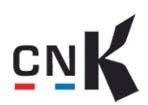 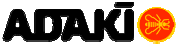 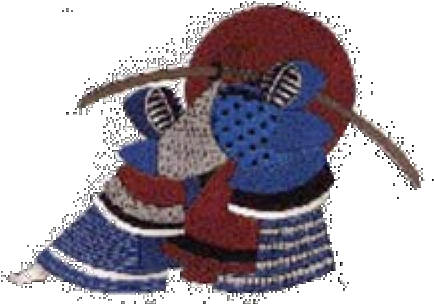 club affilié FFJDA - CNK, n° 07 41 029 3 / 07 41 029 6Chez M. BLESLU Alain 8, rue du Chemin Vert 41000 Blois   Tel : 06 89 81 90 63e-mail : adaki.blois@gmail.com  blog : http://adaki.canalblog.com/Bulletin d’inscription Saison : 2016/2017Nom :                                                                       Prénom :MineurMajeur				 Date de naissance :       /       /Pour les mineurs :Nom et prénom du représentant légal :L’adhésion reste soumise à la présentation d’un certificat médical de non-contre-indication à la pratique du kendo et/ou du iaïdo en compétition..     Je certifie avoir pris connaissance du règlement intérieur de l’ADAKI et l’accepter.J’autorise l’utilisation éventuelle de mon image prise à l’occasion de manifestations liées à l’association.	Fait à Blois le …………….	Signature :(Des parents pour un mineur)Autorisation parentale (pour les enfants mineurs) :Je soussigné(e) ………………………………….., père, mère, tuteur ou tutrice, autorise mon enfant………….………. à pratiquer le kendo et/ou le iaïdo au Gymnase des Provinces ou au Palais des Sports et à participer aux déplacements (stages, compétitions) organisés par l’ADAKI..En cas d’urgence, je peux être joint au n° de téléphone …………………………… ou ………………………………. .J’autorise l’enseignant à prendre toute mesure d’urgence concernant mon enfant en cas d’accident ou d’affection aiguë nécessitant une hospitalisation ou une intervention chirurgicale, selon les prescriptions du corps médical consulté. J’autorise mon fils ou ma fille à quitter seul(e) le lieu d’entraînement et cela sous ma responsabilité.Je m’engage à vérifier qu’il y a bien un enseignant présent pour le début des cours la prise en charge de mon enfant se faisant uniquement dans le cadre de la salle d’entraînement.En dehors de la salle d’entraînement, avant et après les cours, l’enfant est placé sous l’autorité parentale exclusivement.Adresse :Adresse :Adresse :Tél fixe :Tél mobile :Tél fixe :Tél mobile :Adresse e-mail :Adresse e-mail :Adresse e-mail :Adhésion:Kendo (167 € ou 100 €)Montant de la cotisation:        €Paiement :Chèque (s) 1 ou 2 ou 3 ou 4EspèceMontant de la cotisation:        €Paiement :Chèque (s) 1 ou 2 ou 3 ou 4EspèceSouhaite participer aux compétitionsSouhaite participer aux stages